ปัญหา อุปสรรค และข้อเสนอแนะอุปสรรค ด้านงบประมาณ บุคลากรไม่เพียงพอ และสถานการณ์โรคโควิด-19 จึงไม่สามารถจัดกิจกรรมในอย่างได้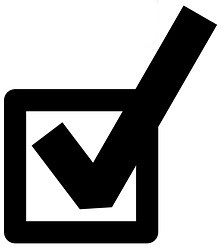 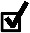 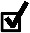 ** ข้อมูล ณ วันที่ 21 เมษายน 2564ชื่อ - สกุล ผู้รายงาน นายเกรียงศักดิ์ ไทยประเสริฐ ตำแหน่ง หัวหน้าสำนักปลัดเทศบาล คำอธิบายมิติ 1 การสร้างสังคมที่ไม่ทนต่อการทุจริตมิติ 2 การบริหารราชการเพื่อป้องกันการทุจริตมิติ 2 การส่งเสริมบทบาทและการมีส่วนร่วมของภาคประชาชนมิติ 4 การเสริมสร้างและปรับปรุงกลไกในการตรวจสอบการปฏิบัติราชการขององค์กรปกครองส่วนท้องถิ่นรายงานผลการดำเนินงานตามแผนปฏิบัติการป้องกันการทุจริต พ.ศ. 2563 ของ เทศบาลตำบลบางพลวงรอบ 12 เดือนรายงานผลการดำเนินงานตามแผนปฏิบัติการป้องกันการทุจริต พ.ศ. 2563 ของ เทศบาลตำบลบางพลวงรอบ 12 เดือนรายงานผลการดำเนินงานตามแผนปฏิบัติการป้องกันการทุจริต พ.ศ. 2563 ของ เทศบาลตำบลบางพลวงรอบ 12 เดือนรายงานผลการดำเนินงานตามแผนปฏิบัติการป้องกันการทุจริต พ.ศ. 2563 ของ เทศบาลตำบลบางพลวงรอบ 12 เดือนรายงานผลการดำเนินงานตามแผนปฏิบัติการป้องกันการทุจริต พ.ศ. 2563 ของ เทศบาลตำบลบางพลวงรอบ 12 เดือนรายงานผลการดำเนินงานตามแผนปฏิบัติการป้องกันการทุจริต พ.ศ. 2563 ของ เทศบาลตำบลบางพลวงรอบ 12 เดือนรายงานผลการดำเนินงานตามแผนปฏิบัติการป้องกันการทุจริต พ.ศ. 2563 ของ เทศบาลตำบลบางพลวงรอบ 12 เดือนรายงานผลการดำเนินงานตามแผนปฏิบัติการป้องกันการทุจริต พ.ศ. 2563 ของ เทศบาลตำบลบางพลวงรอบ 12 เดือนรายงานผลการดำเนินงานตามแผนปฏิบัติการป้องกันการทุจริต พ.ศ. 2563 ของ เทศบาลตำบลบางพลวงรอบ 12 เดือนรายงานผลการดำเนินงานตามแผนปฏิบัติการป้องกันการทุจริต พ.ศ. 2563 ของ เทศบาลตำบลบางพลวงรอบ 12 เดือนลำดับรายการโครงการ (ตั้งต้น)มิติงบประมาณ (บาท)เบิกจ่าย (บาท)สถานะสถานะสถานะสถานะหมายเหตุลำดับรายการโครงการ (ตั้งต้น)มิติงบประมาณ (บาท)เบิกจ่าย (บาท)รอรายงานอยู่ระหว่าง ดำเนินการดำเนินการ แล้วเสร็จไม่สามารถ ดำเนินการได้หมายเหตุ1โครงการอบรมคุณธรรมจริยธรรมของผู้บริหาร สมาชิกสภา พนักงาน ลูกจ้าง120,000.003,030.002กิจกรรมให้ความรู้ เรื่อง ผลประโยชน์ทับซ้อนให้แกับพนักงานเทศบาล และพนักงานจ้างของเทศบาลตำบลบางพลวง10.000.003มาตรการ "จัดทำคู่มือการป้องกันผลประโยชน์ทับซ้อน"10.000.004โครงการจัดทำแผนการตรวจสอบภายในประจำปี40.000.005กิจกรรม “การจัดทำรายงานการควบคุมภายในประจำปี”40.000.006โครงการบริหารงานตามหลักธรรมาภิบาล10.000.007มาตรการ "ปลูกฝังองค์ความรู้ให้มีความเข้าใจเกี่ยวกับผลประโยชน์ทับซ้อน (Conflict Of Interest)"10.000.008กิจกรรม “การติดตามประเมินผลการควบคุมภายในประจำปี”40.000.009มาตรการ “การติดตามประเมินผลระบบควบคุมภายในเทศบาลตำบลบางพลวง”40.000.0010มาตรการส่งเสริมให้ประชาชนมีส่วนร่วม ตรวจสอบ กำกับ ดูแลการบริหารงานบุคคลเกี่ยวกับการบรรจุ แต่งตั้ง การโอน ย้าย40.000.0011โครงการสมุดความดีพนักงานเทศบาล และพนักงานจ้าง10.000.0012โครงการบริหารจัดการขยะในชุมชนเขตเทศบาลตำบลบางพลวง1100,000.000.00รายงานผลการดำเนินงานตามแผนปฏิบัติการป้องกันการทุจริต พ.ศ. 2563 ของ เทศบาลตำบลบางพลวงรอบ 12 เดือนรายงานผลการดำเนินงานตามแผนปฏิบัติการป้องกันการทุจริต พ.ศ. 2563 ของ เทศบาลตำบลบางพลวงรอบ 12 เดือนรายงานผลการดำเนินงานตามแผนปฏิบัติการป้องกันการทุจริต พ.ศ. 2563 ของ เทศบาลตำบลบางพลวงรอบ 12 เดือนรายงานผลการดำเนินงานตามแผนปฏิบัติการป้องกันการทุจริต พ.ศ. 2563 ของ เทศบาลตำบลบางพลวงรอบ 12 เดือนรายงานผลการดำเนินงานตามแผนปฏิบัติการป้องกันการทุจริต พ.ศ. 2563 ของ เทศบาลตำบลบางพลวงรอบ 12 เดือนรายงานผลการดำเนินงานตามแผนปฏิบัติการป้องกันการทุจริต พ.ศ. 2563 ของ เทศบาลตำบลบางพลวงรอบ 12 เดือนรายงานผลการดำเนินงานตามแผนปฏิบัติการป้องกันการทุจริต พ.ศ. 2563 ของ เทศบาลตำบลบางพลวงรอบ 12 เดือนรายงานผลการดำเนินงานตามแผนปฏิบัติการป้องกันการทุจริต พ.ศ. 2563 ของ เทศบาลตำบลบางพลวงรอบ 12 เดือนรายงานผลการดำเนินงานตามแผนปฏิบัติการป้องกันการทุจริต พ.ศ. 2563 ของ เทศบาลตำบลบางพลวงรอบ 12 เดือนรายงานผลการดำเนินงานตามแผนปฏิบัติการป้องกันการทุจริต พ.ศ. 2563 ของ เทศบาลตำบลบางพลวงรอบ 12 เดือนลำดับรายการโครงการ (ตั้งต้น)มิติงบประมาณ (บาท)เบิกจ่าย (บาท)สถานะสถานะสถานะสถานะหมายเหตุลำดับรายการโครงการ (ตั้งต้น)มิติงบประมาณ (บาท)เบิกจ่าย (บาท)รอรายงานอยู่ระหว่าง ดำเนินการดำเนินการ แล้วเสร็จไม่สามารถ ดำเนินการได้หมายเหตุ13กิจกรรม “สร้างความโปร่งใสในการใช้จ่ายเงินงบประมาณ”20.000.0014กิจกรรม “เผยแพร่ข้อมูลข่าวสารด้านการจัดซื้อ – จัดจ้าง”20.000.0015กิจกรรม “การจัดบริการสาธารณะและการบริการประชาชนเพื่อให้เกิดความพึงพอใจแก่ประชาชนโดยทัดเทียมกัน และไม่เลือกปฏิบัติ”20.000.0016กิจกรรม “การรายงานผลการใช้จ่ายเงินให้ประชาชนได้รับทราบ”40.000.0017กิจกรรม “การมีส่วนร่วมของประชาชนในการตรวจสอบการรับ การจ่าย และการใช้ประโยชน์ทรัพย์สินของเทศบาลตำบลบางพลวง”40.000.0018มาตรการ "ส่งเสริมการปฏิบัติงานตามประมวลจริยธรรมขององค์กรปกครองส่วนท้องถิ่น"10.000.0019โครงการส่งเสริมและสนับสนุนกลุ่มอาชีพในชุมชน1200,000.000.0020โครงการสำรวจความพึงพอใจของผู้รับบริการ220,000.000.0021กิจกรรม การลดขั้นตอนและระยะเวลาการปฏิบัติราชการ20.000.0022มาตรการ "เสริมสร้างองค์ความรู้ด้านการต่อต้านการทุจริต"10.000.0023โครงการส่งเสริมสนับสนุนกิจกรรมการใช้ภูมิปัญญาท้องถิ่นของผู้นำชุมชน หรือปราชญ์ชาวบ้าน150,000.000.00รายงานผลการดำเนินงานตามแผนปฏิบัติการป้องกันการทุจริต พ.ศ. 2563 ของ เทศบาลตำบลบางพลวงรอบ 12 เดือนรายงานผลการดำเนินงานตามแผนปฏิบัติการป้องกันการทุจริต พ.ศ. 2563 ของ เทศบาลตำบลบางพลวงรอบ 12 เดือนรายงานผลการดำเนินงานตามแผนปฏิบัติการป้องกันการทุจริต พ.ศ. 2563 ของ เทศบาลตำบลบางพลวงรอบ 12 เดือนรายงานผลการดำเนินงานตามแผนปฏิบัติการป้องกันการทุจริต พ.ศ. 2563 ของ เทศบาลตำบลบางพลวงรอบ 12 เดือนรายงานผลการดำเนินงานตามแผนปฏิบัติการป้องกันการทุจริต พ.ศ. 2563 ของ เทศบาลตำบลบางพลวงรอบ 12 เดือนรายงานผลการดำเนินงานตามแผนปฏิบัติการป้องกันการทุจริต พ.ศ. 2563 ของ เทศบาลตำบลบางพลวงรอบ 12 เดือนรายงานผลการดำเนินงานตามแผนปฏิบัติการป้องกันการทุจริต พ.ศ. 2563 ของ เทศบาลตำบลบางพลวงรอบ 12 เดือนรายงานผลการดำเนินงานตามแผนปฏิบัติการป้องกันการทุจริต พ.ศ. 2563 ของ เทศบาลตำบลบางพลวงรอบ 12 เดือนรายงานผลการดำเนินงานตามแผนปฏิบัติการป้องกันการทุจริต พ.ศ. 2563 ของ เทศบาลตำบลบางพลวงรอบ 12 เดือนรายงานผลการดำเนินงานตามแผนปฏิบัติการป้องกันการทุจริต พ.ศ. 2563 ของ เทศบาลตำบลบางพลวงรอบ 12 เดือนลำดับรายการโครงการ (ตั้งต้น)มิติงบประมาณ (บาท)เบิกจ่าย (บาท)สถานะสถานะสถานะสถานะหมายเหตุลำดับรายการโครงการ (ตั้งต้น)มิติงบประมาณ (บาท)เบิกจ่าย (บาท)รอรายงานอยู่ระหว่าง ดำเนินการดำเนินการ แล้วเสร็จไม่สามารถ ดำเนินการได้หมายเหตุ24โครงการปรับปรุงการลดขั้นตอนและระยะเวลาการปฏิบัติราชการ20.000.0025มาตรการ การมอบอำนาจอนุมัติ อนุญาต สั่งการ เพื่อลดขั้นตอนการปฏิบัติราชการ20.000.0026มาตรการ มอบอำนาจของนายกเทศมนตรี20.000.0027กิจกรรมยกย่องผู้มีคุณธรรมและจริยธรรมในการปฏิบัติราชการและให้บริการประชาชนดีเด่น20.000.0028โครงการส่งเสริมศูนย์เรียนรู้เศรษฐกิจพอเพียง ในชุมชนต้นแบบ130,000.000.0029โครงการคุณธรรมเฉลิมพระเกียรติ “เยาวชนทำดีถวายในหลวง”115,000.000.0030กิจกรรมเชิดชูเกียรติประชาชนผู้มีจิตสาธารณะ20.000.0031กิจกรรมเชิดชูเกียรติประชาชนผู้ปฏิบัติตามปรัชญาเศรษฐกิจพอเพียง20.000.0032มาตรการ “จัดทำข้อตกลงการปฏิบัติราชการ”20.000.0033กิจกรรม “การจัดทำข้อตกลงการปฏิบัติราชการของเทศบาลตำบลบางพลวง”20.000.0034กิจกรรม “การจัดหาคณะกรรมการจัดซื้อจัดจ้างจากตัวแทนชุมชน”40.000.0035กิจกรรม “การให้ความรู้แก่กรรมการตรวจการจ้าง”40.000.0036โครงการอบรมเชิงปฏิบัติการเพื่อพัฒนาคุณธรรมจริยธรรม115,000.000.0037กิจกรรม “ประกาศเจตจำนงต่อต้านการทุจริตของผู้บริหารองค์กรปกครองส่วนท้องถิ่น”20.000.00รายงานผลการดำเนินงานตามแผนปฏิบัติการป้องกันการทุจริต พ.ศ. 2563 ของ เทศบาลตำบลบางพลวงรอบ 12 เดือนรายงานผลการดำเนินงานตามแผนปฏิบัติการป้องกันการทุจริต พ.ศ. 2563 ของ เทศบาลตำบลบางพลวงรอบ 12 เดือนรายงานผลการดำเนินงานตามแผนปฏิบัติการป้องกันการทุจริต พ.ศ. 2563 ของ เทศบาลตำบลบางพลวงรอบ 12 เดือนรายงานผลการดำเนินงานตามแผนปฏิบัติการป้องกันการทุจริต พ.ศ. 2563 ของ เทศบาลตำบลบางพลวงรอบ 12 เดือนรายงานผลการดำเนินงานตามแผนปฏิบัติการป้องกันการทุจริต พ.ศ. 2563 ของ เทศบาลตำบลบางพลวงรอบ 12 เดือนรายงานผลการดำเนินงานตามแผนปฏิบัติการป้องกันการทุจริต พ.ศ. 2563 ของ เทศบาลตำบลบางพลวงรอบ 12 เดือนรายงานผลการดำเนินงานตามแผนปฏิบัติการป้องกันการทุจริต พ.ศ. 2563 ของ เทศบาลตำบลบางพลวงรอบ 12 เดือนรายงานผลการดำเนินงานตามแผนปฏิบัติการป้องกันการทุจริต พ.ศ. 2563 ของ เทศบาลตำบลบางพลวงรอบ 12 เดือนรายงานผลการดำเนินงานตามแผนปฏิบัติการป้องกันการทุจริต พ.ศ. 2563 ของ เทศบาลตำบลบางพลวงรอบ 12 เดือนรายงานผลการดำเนินงานตามแผนปฏิบัติการป้องกันการทุจริต พ.ศ. 2563 ของ เทศบาลตำบลบางพลวงรอบ 12 เดือนลำดับรายการโครงการ (ตั้งต้น)มิติงบประมาณ (บาท)เบิกจ่าย (บาท)สถานะสถานะสถานะสถานะหมายเหตุลำดับรายการโครงการ (ตั้งต้น)มิติงบประมาณ (บาท)เบิกจ่าย (บาท)รอรายงานอยู่ระหว่าง ดำเนินการดำเนินการ แล้วเสร็จไม่สามารถ ดำเนินการได้หมายเหตุ38กิจกรรม ให้ความร่วมมือกับหน่วยตรวจสอบที่ได้ดำเนินการตามอำนาจหน้าที่เพื่อการตรวจสอบ ควบคุม ดูแล การปฏิบัติราชการของเทศบาลตำบลบางพลวง20.000.0039มาตรการ “ให้ความร่วมมือกับหน่วยงานตรวจสอบทั้งภาครัฐและองค์กรอิสระ”20.000.0040มาตรการ “แต่งตั้งผู้รับผิดชอบเกี่ยวกับเรื่องร้องเรียน”20.000.0041มาตรการ “ดำเนินการเกี่ยวกับเรื่องร้องเรียน กรณีมีบุคคลภายนอกหรือประชาชนกล่าวหาเจ้าหน้าที่ของเทศบาลตำบลบางพลวงว่าทุจริตและ ปฏิบัติราชการตามอำนาจหน้าที่โดยมิชอบ”20.000.0042โครงการอบรมให้ความรู้ด้านระเบียบ กฎหมายท้องถิ่น ผู้บริหาร และสมาชิกสภาท้องถิ่น410,000.000.0043กิจกรรม “การส่งเสริมและพัฒนาศักยภาพสมาชิกสภาท้องถิ่น”40.000.0044มาตรการสร้างความโปร่งใสในการบริหารงานบุคคล (ถือปฏิบัติตามระเบียบ)20.000.0045มาตรการออกคำสั่งการรักษาราชการ และการมอบหมายของนายกเทศมนตรี ปลัดเทศบาล และหัวหน้าส่วนราชการของเทศบาลตำบลบางพลวง20.000.0046มาตรการ “ปรับปรุงศูนย์ข้อมูลข่าวสารของเทศบาลตำบลบางพลวงให้มีประสิทธิภาพมากยิ่งขึ้น”30.000.0047กิจกรรม “การให้ความรู้ตาม พ.ร.บ. ข้อมูลข่าวสารของราชการ พ.ศ. 2540”30.000.00รายงานผลการดำเนินงานตามแผนปฏิบัติการป้องกันการทุจริต พ.ศ. 2563 ของ เทศบาลตำบลบางพลวงรอบ 12 เดือนรายงานผลการดำเนินงานตามแผนปฏิบัติการป้องกันการทุจริต พ.ศ. 2563 ของ เทศบาลตำบลบางพลวงรอบ 12 เดือนรายงานผลการดำเนินงานตามแผนปฏิบัติการป้องกันการทุจริต พ.ศ. 2563 ของ เทศบาลตำบลบางพลวงรอบ 12 เดือนรายงานผลการดำเนินงานตามแผนปฏิบัติการป้องกันการทุจริต พ.ศ. 2563 ของ เทศบาลตำบลบางพลวงรอบ 12 เดือนรายงานผลการดำเนินงานตามแผนปฏิบัติการป้องกันการทุจริต พ.ศ. 2563 ของ เทศบาลตำบลบางพลวงรอบ 12 เดือนรายงานผลการดำเนินงานตามแผนปฏิบัติการป้องกันการทุจริต พ.ศ. 2563 ของ เทศบาลตำบลบางพลวงรอบ 12 เดือนรายงานผลการดำเนินงานตามแผนปฏิบัติการป้องกันการทุจริต พ.ศ. 2563 ของ เทศบาลตำบลบางพลวงรอบ 12 เดือนรายงานผลการดำเนินงานตามแผนปฏิบัติการป้องกันการทุจริต พ.ศ. 2563 ของ เทศบาลตำบลบางพลวงรอบ 12 เดือนรายงานผลการดำเนินงานตามแผนปฏิบัติการป้องกันการทุจริต พ.ศ. 2563 ของ เทศบาลตำบลบางพลวงรอบ 12 เดือนรายงานผลการดำเนินงานตามแผนปฏิบัติการป้องกันการทุจริต พ.ศ. 2563 ของ เทศบาลตำบลบางพลวงรอบ 12 เดือนลำดับรายการโครงการ (ตั้งต้น)มิติงบประมาณ (บาท)เบิกจ่าย (บาท)สถานะสถานะสถานะสถานะหมายเหตุลำดับรายการโครงการ (ตั้งต้น)มิติงบประมาณ (บาท)เบิกจ่าย (บาท)รอรายงานอยู่ระหว่าง ดำเนินการดำเนินการ แล้วเสร็จไม่สามารถ ดำเนินการได้หมายเหตุ48โครงการอบรมให้ความรู้เกี่ยวกับประชาธิปไตย กฎหมาย และการมีส่วนร่วมของประชาชน320,000.000.0049โครงการอุดหนุนศูนย์ปฏิบัติการร่วมในการช่วยเหลือประชาชนขององค์กรปกครองส่วนท้องถิ่น อำเภอบางพลวง320,000.000.0050โครงการท้องถิ่นปลูกป่าเฉลิมพระเกียรติ “ท้องถิ่น สร้างป่า รักษ์น้ำ”150,000.000.0051กิจกรรม “สร้างความโปร่งใสในการพิจารณาเลื่อนขั้นเงินเดือน”20.000.0052กิจกรรม “ควบคุมการเบิกจ่ายเงินตามเทศบัญญัติงบประมาณรายจ่ายประจำปี”20.000.0053กิจกรรม “การพัฒนาแผนและกระบวนการจัดหาพัสดุ”20.000.0054กิจกรรม “การเผยแพร่ข้อมูลข่าวสารด้านการเงิน การคลัง พัสดุ และทรัพย์สินของเทศบาลตำบลบางพลวงและการรับเรื่องร้องเรียนเกี่ยวกับการเงินการคลัง”30.000.0055มาตรการ “จัดให้มีช่องทางที่ประชาชนเข้าถึงข้อมูลข่าวสารของเทศบาลตำบล บางพลวง”30.000.0056โครงการจัดทำวารสาร3100,000.000.0057โครงการอนุรักษ์พันธุกรรมพืชอันเนื่องมาจากพระราชดำริสมเด็จพระเทพรัตนราชสุดาฯ สยามบรมราชกุมารี - เทศบาลตำบลบางพลวง(อพ.สธ.ทต.บางพลวง)120,000.000.0058โครงการจัดเวทีประชาคม396,000.000.0059โครงการความร่วมมือ 1 ตำบล 1 สวนสาธารณะ "สวนบางพลวงพารื่นรมย์1500,000.000.00รายงานผลการดำเนินงานตามแผนปฏิบัติการป้องกันการทุจริต พ.ศ. 2563 ของ เทศบาลตำบลบางพลวงรอบ 12 เดือนรายงานผลการดำเนินงานตามแผนปฏิบัติการป้องกันการทุจริต พ.ศ. 2563 ของ เทศบาลตำบลบางพลวงรอบ 12 เดือนรายงานผลการดำเนินงานตามแผนปฏิบัติการป้องกันการทุจริต พ.ศ. 2563 ของ เทศบาลตำบลบางพลวงรอบ 12 เดือนรายงานผลการดำเนินงานตามแผนปฏิบัติการป้องกันการทุจริต พ.ศ. 2563 ของ เทศบาลตำบลบางพลวงรอบ 12 เดือนรายงานผลการดำเนินงานตามแผนปฏิบัติการป้องกันการทุจริต พ.ศ. 2563 ของ เทศบาลตำบลบางพลวงรอบ 12 เดือนรายงานผลการดำเนินงานตามแผนปฏิบัติการป้องกันการทุจริต พ.ศ. 2563 ของ เทศบาลตำบลบางพลวงรอบ 12 เดือนรายงานผลการดำเนินงานตามแผนปฏิบัติการป้องกันการทุจริต พ.ศ. 2563 ของ เทศบาลตำบลบางพลวงรอบ 12 เดือนรายงานผลการดำเนินงานตามแผนปฏิบัติการป้องกันการทุจริต พ.ศ. 2563 ของ เทศบาลตำบลบางพลวงรอบ 12 เดือนรายงานผลการดำเนินงานตามแผนปฏิบัติการป้องกันการทุจริต พ.ศ. 2563 ของ เทศบาลตำบลบางพลวงรอบ 12 เดือนรายงานผลการดำเนินงานตามแผนปฏิบัติการป้องกันการทุจริต พ.ศ. 2563 ของ เทศบาลตำบลบางพลวงรอบ 12 เดือนลำดับรายการโครงการ (ตั้งต้น)มิติงบประมาณ (บาท)เบิกจ่าย (บาท)สถานะสถานะสถานะสถานะหมายเหตุลำดับรายการโครงการ (ตั้งต้น)มิติงบประมาณ (บาท)เบิกจ่าย (บาท)รอรายงานอยู่ระหว่าง ดำเนินการดำเนินการ แล้วเสร็จไม่สามารถ ดำเนินการได้หมายเหตุ60โครงการจัดทำแผนชุมชน350,000.000.0061กิจกรรม “การดำเนินงานศูนย์รับเรื่องราวร้องทุกข์ของเทศบาลตำบลบางพลวง”30.000.0062โครงการเทศบาลเคลื่อนที่พบประชาชน380,000.000.0063กิจกรรม “รายงานผลการตรวจสอบข้อเท็จจริงให้ผู้ร้องเรียน/ร้องทุกข์รับทราบ”30.000.0064มาตรการแต่งตั้งคณะกรรมการสนับสนุนการจัดทำแผนพัฒนาเทศบาลตำบลบางพลวง30.000.0065โครงการเสริมสร้างความซื่อสัตย์ สุจริต และปลูกฝังทัศนคติ วัฒนธรรมที่ดีในการต่อต้านการทุจริต10.000.0066ประชุมประชาคมหมู่บ้าน/ชุมชน และประชาคมระดับตำบล30.000.0067การส่งเสริมและสนับสนุนการจัดทำแผนชุมชน30.000.0068โครงการจัดทำแผนพัฒนาท้องถิ่นโดยกระบวนการมีส่วนร่วม365,000.002,400.0069มาตรการ “แต่งตั้งตัวแทนประชาคมเข้าร่วมเป็นคณะกรรมการตรวจรับงานจ้าง”30.000.0070กิจกรรม “การประเมินผลการปฏิบัติราชการของเทศบาลตำบลบางพลวง”30.000.0071กิจกรรม “ส่งเสริมสมาชิกสภาท้องถิ่นให้มีบทบาทในการตรวจสอบการปฏิบัติงานของฝ่ายบริหาร”40.000.00รายงานผลการดำเนินงานตามแผนปฏิบัติการป้องกันการทุจริต พ.ศ. 2563 ของ เทศบาลตำบลบางพลวงรอบ 12 เดือนรายงานผลการดำเนินงานตามแผนปฏิบัติการป้องกันการทุจริต พ.ศ. 2563 ของ เทศบาลตำบลบางพลวงรอบ 12 เดือนรายงานผลการดำเนินงานตามแผนปฏิบัติการป้องกันการทุจริต พ.ศ. 2563 ของ เทศบาลตำบลบางพลวงรอบ 12 เดือนรายงานผลการดำเนินงานตามแผนปฏิบัติการป้องกันการทุจริต พ.ศ. 2563 ของ เทศบาลตำบลบางพลวงรอบ 12 เดือนรายงานผลการดำเนินงานตามแผนปฏิบัติการป้องกันการทุจริต พ.ศ. 2563 ของ เทศบาลตำบลบางพลวงรอบ 12 เดือนรายงานผลการดำเนินงานตามแผนปฏิบัติการป้องกันการทุจริต พ.ศ. 2563 ของ เทศบาลตำบลบางพลวงรอบ 12 เดือนรายงานผลการดำเนินงานตามแผนปฏิบัติการป้องกันการทุจริต พ.ศ. 2563 ของ เทศบาลตำบลบางพลวงรอบ 12 เดือนรายงานผลการดำเนินงานตามแผนปฏิบัติการป้องกันการทุจริต พ.ศ. 2563 ของ เทศบาลตำบลบางพลวงรอบ 12 เดือนรายงานผลการดำเนินงานตามแผนปฏิบัติการป้องกันการทุจริต พ.ศ. 2563 ของ เทศบาลตำบลบางพลวงรอบ 12 เดือนรายงานผลการดำเนินงานตามแผนปฏิบัติการป้องกันการทุจริต พ.ศ. 2563 ของ เทศบาลตำบลบางพลวงรอบ 12 เดือนลำดับรายการโครงการ (ตั้งต้น)มิติงบประมาณ (บาท)เบิกจ่าย (บาท)สถานะสถานะสถานะสถานะหมายเหตุลำดับรายการโครงการ (ตั้งต้น)มิติงบประมาณ (บาท)เบิกจ่าย (บาท)รอรายงานอยู่ระหว่าง ดำเนินการดำเนินการ แล้วเสร็จไม่สามารถ ดำเนินการได้หมายเหตุ72กิจกรรม “การมีส่วนร่วมในการปฏิบัติงานของสมาชิกสภาเทศบาลตำบลบางพลวง”40.000.0073มาตรการ “เฝ้าระวังการคอร์รัปชั่นโดยภาคประชาชน”40.000.0074กิจกรรม “การติดป้ายประชาสัมพันธ์ กรณีพบเห็นการทุจริต”40.000.0075โครงการส่งเสริมและพัฒนาความรู้ด้านการเกษตร130,000.000.00รวมทั้งสิ้นรวมทั้งสิ้นรวมทั้งสิ้น1,491,000.005,430.000154515